Academic Senate Agenda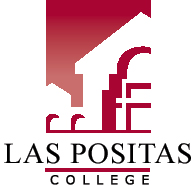 January 25, 2017 | 2:30 pm | Room 1687  Agenda Item		        Presenter1.0 GENERAL BUSINESS                                           Melissa Korber – Items: 1-3            	1.1 Call to Order/Quorum                                                       1.1 Call to Order/Quorum      1.2 Approval of Agenda  	1.2 Review and Approval of Agenda		      1.3 Review and Approval of Minutes       1.4 Public Comments (This time is reserved for members of the public to address the Academic Senate.  Please limit comments to three minutes.  In accordance with the Brown Act, the Academic Senate cannot act on these items.)2.0 ACTION ITEMS  None3.0 CONSENT ITEMS	Melissa Korbe3.1 Noncredit Task Force: Kristy Woods, Craig Kutil, Ashley McHale, Michael Sato, and Debbie Fields4.0 REPORTS4.1 CEMC 					  LaVaughn Hart4.2 CTE Liaison 				  Paula Schoenecker4.3 Curriculum Committee 			  Craig Kutil4.4 Accreditation Task Force 			   Elena Cole4.5 District Integrated Planning & Budget Committee   Rajeev Chopra4.6 Faculty Hiring Prioritization Committee 	    Heike Gecox 	4.7 Faculty Association 			    Debbie Fields 	4.8 Professional Development 		    Greg Daubenmire/  Howard Blumenfeld4.9 Student Learning Outcomes 		    John Ruys4.10 Student Senate 				          	4.11 Treasurer 				    Teri Henson       	4.12 President 				    Melissa Korber5.0 OLD BUSINESS – DISCUSSION 	5.1 Reassigned Time Task Force	                     Melissa Korber					                                                                                Marilyn Marquis		5.2 Academic Senate Scholarships for 2017           Teri Henson                                                       	5.3 Program Proposal Process (attachment)          Melissa Korber 	    5.4 Strong Workforce Report			   Paula Schoenecker      5.5  Resolution: Respect and Inclusivity 	         at Las Positas College (attachment)            Melissa Korber      5.6 Resolution about Importance of Process  	  Melissa Korber6.0 NEW BUSINESS          	6.1 LPC SLO Handbook (attachment)						Melissa Korber/John Ruys6.2 LPC Institutional SLOs (attachment)					Melissa Korber/John Ruys	         6.3 Appreciation Event – Task Force                                                                   Melissa Korber              6.4 2015-2016 Academic Senate Executive Board Elections – Task Force   Melissa Korber	7.0 GOOD OF THE ORDER 	        7.1 	8.0 ADJOURNMENT	9.0 NEXT MEETING – Wednesday, February 8, 2017 at 2:30 p.m.